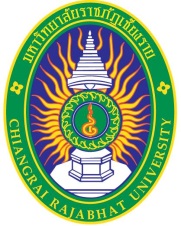 แบบสำรวจข้อมูลสถานประกอบการ ประจำปีการศึกษา..............คณะเทคโนโลยีอุตสาหกรรม มหาวิทยาลัยราชภัฏเชียงรายเรียน คณบดีคณะเทคโนโลยีอุตสาหกรรมขอแจ้งรายละเอียดสถานประกอบการ / หน่วยงาน ดังนี้1. ชื่อสถานประกอบการ (ภาษาไทย)..............................................................................................................................2. ประเภทกิจการ / ธุรกิจ...............................................................................................................................................3. จำนวนพนักงานรวม (คน) ..........................................จำนวนชั่วโมงการทำงาน ....................................ชม./สัปดาห์4. ที่อยู่ เลขที่........................ หมู่............ถนน.............................................แขวง/ตำบล/...............................................เขต /อำเภอ...........................................................จังหวัด............................................รหัสไปรษณีย์............................... 
โทรศัพท์........................................................................................โทรสาร …………………..................................................Web Site หน่วยงาน........................................................................................................................................................Facebook หน่วยงาน.......................................................................................................................................................
5. ผู้ประสานงานที่สถานประกอบการมอบหมายชื่อ – นามสกุล .......................................................................................ตำแหน่ง.............................................................แผนก / ฝ่าย ..........................................................................................โทรศัพท์............................................................ 
E-mail ................................................................................................... 6. สาขาวิชาที่ต้องการ (เลือกได้มากกว่า 1 ช่อง) สาขาวิชาวิศวกรรมพลังงาน (แขนงวิชาโครงข่ายไฟฟ้าอัจฉริยะ)  จำนวน ...........คน    สาขาวิชาวิศวกรรมพลังงาน (แขนงวิชาเทคโนโลยีพลังงาน)  จำนวน ...........คน    สาขาวิชานวัตกรรมการออกแบบ จำนวน ...........คน สาขาวิชาวิศวกรรมโลจิสติกส์ จำนวน ...........คน  สาขาวิชาเทคโนโลยีก่อสร้าง จำนวน ...........คน สาขาวิชาเทคโนโลยีสถาปัตยกรรม จำนวน ...........คน7. คุณสมบัติเฉพาะด้านของนักศึกษาที่ต้องการ	เพศ   ชาย		 หญิง 	เกรดเฉลี่ยสะสม.........................ทักษะด้านภาษา................................................................................................................................................	ทักษะการใช้คอมพิวเตอร์ .........................................................................................................................………	อื่น ๆ ..................................................................................................................................................................	...........................................................................................................................................................................8. รูปแบบการรับนักศึกษาฝึกประสบการณ์วิชาชีพ (เลือกได้มากกว่า 1 ช่อง)	 ฝึกประสบการณ์วิชาชีพ (ระยะเวลา 3 เดือน) 		 ภาคเรียนที่ 1 (เดือน มิ.ย. – ส.ค.)      ภาคเรียนที่ 2 (เดือน พ.ย. – ม.ค.)    ภาคเรียนที่ 3 (เดือน มี.ค. – พ.ค.)    ฝึกสหกิจศึกษา (ระยะเวลา 4 เดือน) ภาคเรียนที่ 1 (เดือน มิ.ย. – ก.ย.)      ภาคเรียนที่ 2 (เดือน พ.ย. – ก.พ.)    ภาคเรียนที่ 3 (เดือน มี.ค. – มิ.ย.)   	 การศึกษาเชิงบูรณาการกับการทำงาน (CWIE) (ระยะเวลา 8 เดือน)		 1 ปีการศึกษา (เดือน มิ.ย. – ก.พ.)   หมายเหตุ ระยะเวลาการปฏิบัติงานของนักศึกษาอาจมีการเปลี่ยนแปลงตามความเหมาะสม
9. สวัสดิการสำหรับนักศึกษาระหว่างปฏิบัติงาน9.1 ค่าตอบแทน/เบี้ยงเลี้ยง  (ถ้ามี)	...........................บาท / วัน หรือ ........................บาท / เดือน9.2 ที่พัก (ถ้ามี)	           ไม่เสียค่าใช้จ่าย	 เสียค่าใช้จ่าย.........................../เดือน 9.3 รถรับ-ส่ง (ถ้ามี)		 เสียค่าใช้จ่าย.........................../เดือน	 ไม่เสียค่าใช้จ่าย9.4 สวัสดิการอาหาร (ถ้ามี โปรดระบุ) .......................................................................................................	9.5 สวัสดิการอื่น ๆ 	(ถ้ามี โปรดระบุ เช่น ชุดทำงาน อุปกรณ์)....................................................................		................................................................................................................................................................		            ลงชื่อ...........................................................	                     (.........................................................)	             ตำแหน่ง ..........................................................	                    ............./............../..............